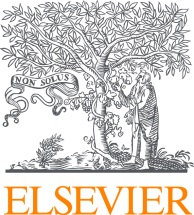 Приглашаем научных сотрудников, преподавателей и аспирантов к участию в семинаре «Использование Scopus и ScienceDirect в научно-исследовательской работе», который состоится 20 мая 2019 г. в 13:00в мемориальном кабинете Г.И. Марчука, А.С. Алексеева и Б.Г. Михайленко.Scopus  - крупнейшая единая база аннотаций и цитирований рецензируемой научной литературы со встроенными инструментами мониторинга, анализа и визуализации научно-исследовательских данных. С помощью Scopus пользователи могут: • Находить, анализировать актуальные работы по интересующей их научной тематике.• Находить, анализировать, сравнивать и выявлять наиболее авторитетные журналы, авторов и организации в различных научных дисциплинах по различным метрикам.• Узнавать, кто и в каких странах цитирует ваши статьи, а также статьи вашей организации. • Отслеживать новые тренды в научных исследованиях. • Управлять своей карьерой, находить потенциальных партнеров по исследованиям и новые источники для своих публикаций.• Находить информацию для составления заявок на гранты.ScienceDirect - ведущая информационная платформа рецензируемой научной литературы  Elsevier для ученых, которая содержит более 15 млн. публикаций из 2500 научных журналов Elsevier и престижных научных обществ, а также 5000 книг Elsevier, которые поддерживают мультидисциплинарные исследования в 24 предметных областях. Семинар проводит Дамир Хафизов, тренер Elsevier по продуктам Scopus и ScienceDirect.